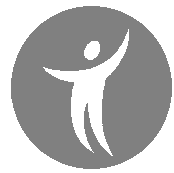 ΑΙΤΗΣΗ ΣΥΜΜΕΤΟΧΗΣΒιωματικό εργαστήρι:«Νήσος  Έλλις... απ’ το τότε στο τώρα,  απ’ τ’ όνειρο στο... τραύμα»ΚΥΡΙΑΚΗ 29 ΙΑΝΟΥΑΡΙΟΥ 2017ΕΠΩΝΥΜΟ__________________ΟΝΟΜΑ_________________ΕΠΑΓΓΕΛΜΑ_________________ΔΙΕΥΘΥΝΣΗ ΚΑΤΟΙΚΙΑΣ_________________________ΤΗΛ.ΚΑΤΟΙΚΙΑΣ___________________ΚΙΝΗΤΟ____________________Ημερομηνία:_____________ Ο αιτών /Η αιτούσα